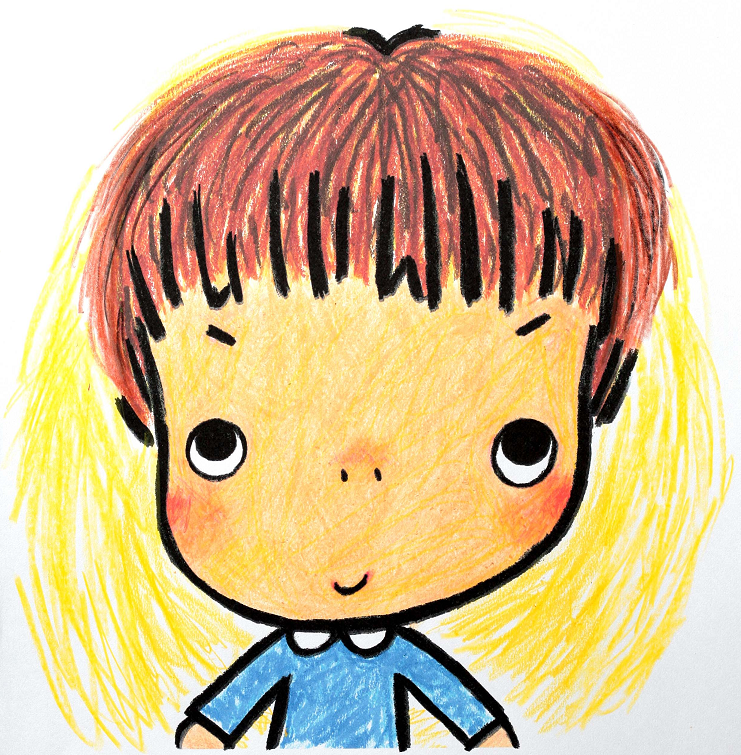 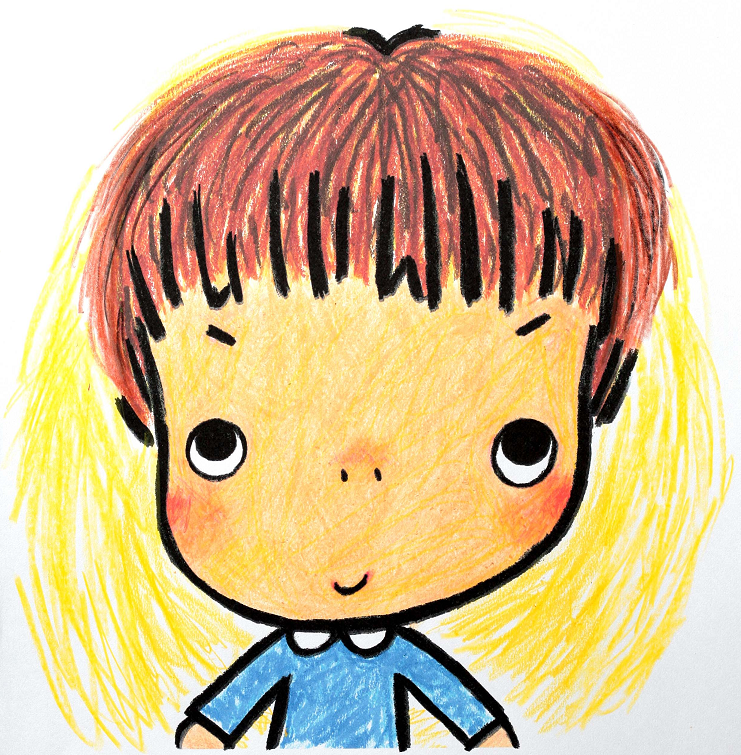 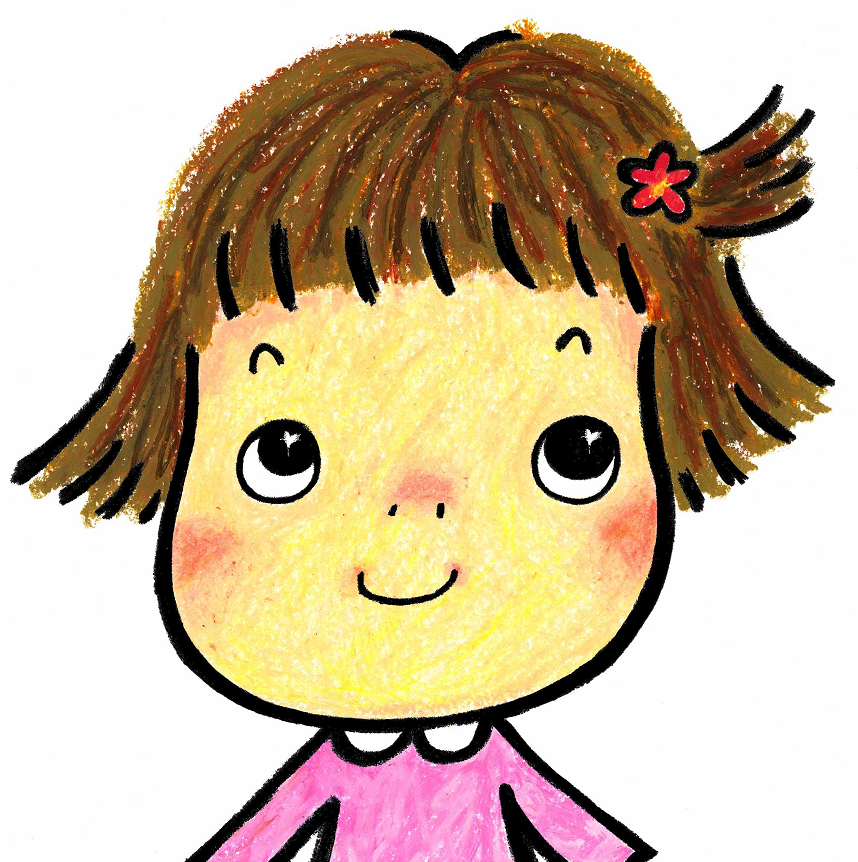 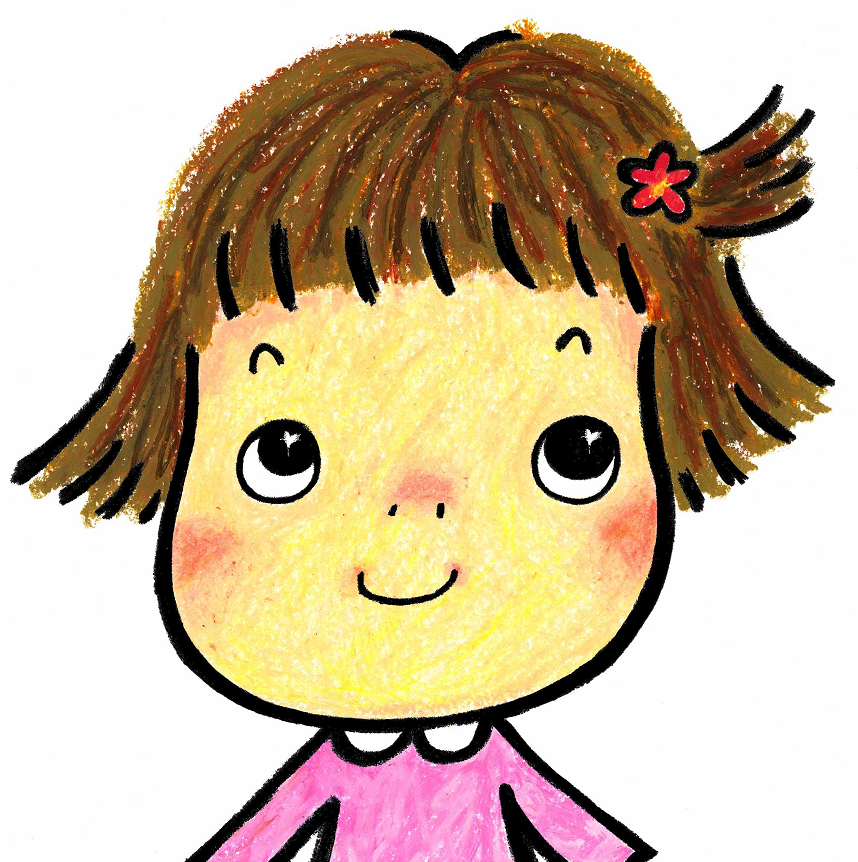 聖灯祭　たっくんスペシャル2022年　11月5日（土）10時～11時　お楽しみタイム13時～14時　お部屋の開放場所：聖隷クリストファー大学2号館　2階　2203教室(学食上になります)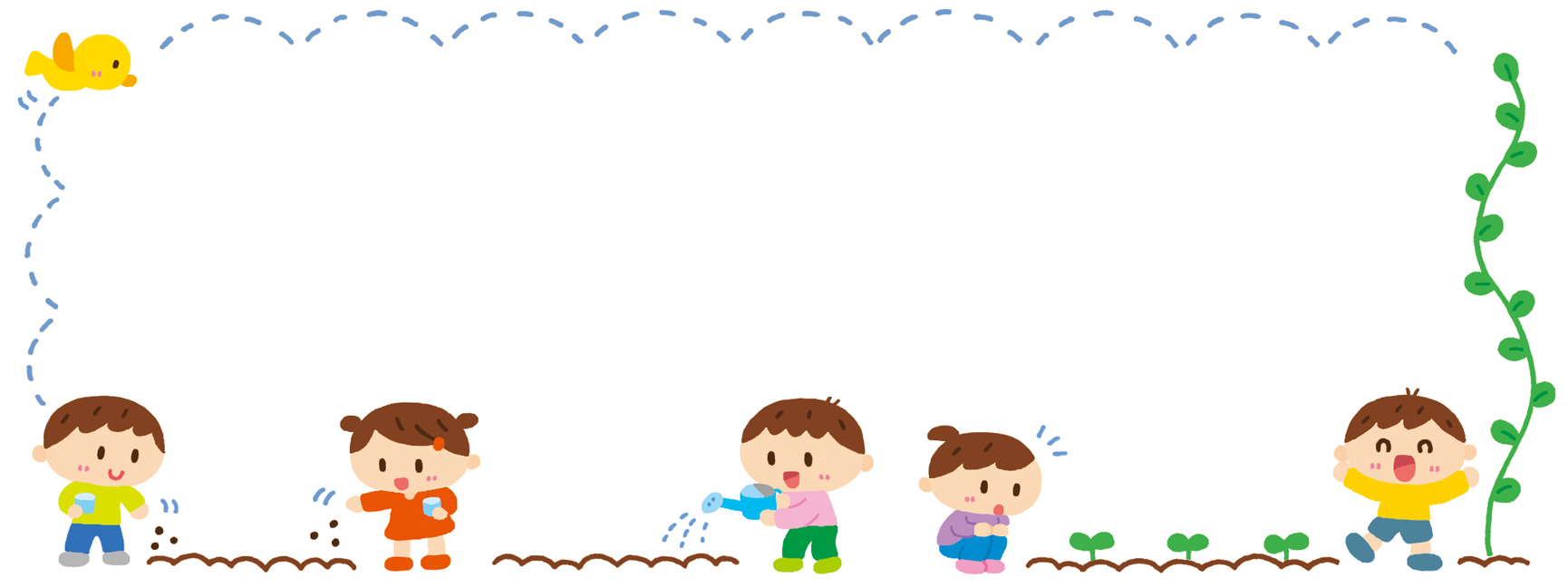 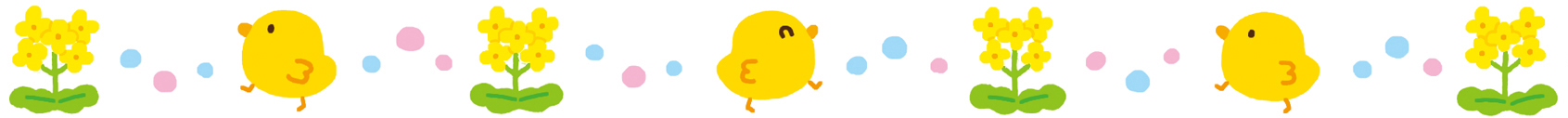 